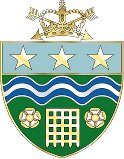 COMMUNITY-LED HOUSING QUESTIONNAIREPlease take a moment to fill in this Community Questionnaire. What is Community-Led Housing?This is genuinely affordable housing, which provides homes for people on modest incomes, who cannot afford to buy or rent on the open market, and who can live in or have a strong local connection to their community. These homes can help sustain communities by offering families, young couples and single people the chance to remain living in their community, with its strong local connections and family ties. Strong local support is vital and Parish/Town Councils, local community groups and individuals can play a key role in getting this type of initiative off the ground. Community-Led Housing is about local people playing a leading and lasting role in solving their housing problems and needs. As the UK as a whole faces a housing crisis, with markets failing to meet the needs of a community, different areas are affected by different factors whether it be problems with affordability, lack of options for young people to get on the housing market or even properties that are standing empty that could help support a community that needs more homes. Community-Led Housing can offer something for everyone;People on a range of different incomesFor specific groups of peopleFor people wanting to rent or buyFor groups wanting to build new homes or refurbish existing buildingsCommunity-led Housing can provide local people with the means to achieve their aspirations for their area. It fosters accountability and ownership - it is the COMMUNITY that ultimately own the development, and is managed by members of that community. Snaith & Cowick Community-Led Housing QuestionnaireWe would suggest reading through the whole questionnaire before you start to complete it. General Household QuestionsProperty QuestionsCommunity-Led Housing QuestionsIntermediate Housing = is a type of home ownership intended to help households on to the property market who could not otherwise afford to buy a suitable property on the open market, e.g. Shared Ownership, Rent to Buy, Discount for Sale. If you have some funds to buy a share but not all of a property, or if your combined household earnings are below £80,000 per year, intermediate housing could be an option for youCommunity Facility QuestionsGeneral Questions.Snaith & Cowick Town Council would like to say Thank You for taking the time to complete this Community Questionnaire. Your feedback is invaluable to us. Q1Please enter the number of people in your household in each groupPlease enter the number of people in your household in each groupPlease enter the number of people in your household in each groupPlease enter the number of people in your household in each groupQ2Where do you live?Where do you live?MaleFemalePrefer not to saySnaith ............................0-4East Cowick ....................5-10West Cowick ...................11-1516-17Q3What is your Postcode?18-24What is your Postcode?25-4445-5960-6465-7475+Q4Where do people in your household travel to regularly (i.e. three times a week or more)? Please tick all that apply. Where do people in your household travel to regularly (i.e. three times a week or more)? Please tick all that apply. Where do people in your household travel to regularly (i.e. three times a week or more)? Please tick all that apply. Where do people in your household travel to regularly (i.e. three times a week or more)? Please tick all that apply. Where do people in your household travel to regularly (i.e. three times a week or more)? Please tick all that apply. Where do people in your household travel to regularly (i.e. three times a week or more)? Please tick all that apply. Where do people in your household travel to regularly (i.e. three times a week or more)? Please tick all that apply. Where do people in your household travel to regularly (i.e. three times a week or more)? Please tick all that apply. Where do people in your household travel to regularly (i.e. three times a week or more)? Please tick all that apply. Where do people in your household travel to regularly (i.e. three times a week or more)? Please tick all that apply. SelbyGooleCastlefordDoncasterHullSheffieldLeedsYorkWakefieldPerson 1Person 2Person 3Person 4Person 5Person 6Q5What is your main form of transport?Q6How many people in your house are;How many people in your house are;How many people in your house are;How many people in your house are;Employed .........................Employed .........................Employed .........................Seeking Employment .........Seeking Employment .........Seeking Employment .........Retired .............................Retired .............................Retired .............................In full-time education .........In full-time education .........In full-time education .........Other?Q7Are there any Disabled people in your household?Are there any Disabled people in your household?Are there any Disabled people in your household?Are there any Disabled people in your household?Yes ..................................Yes ..................................Yes ..................................No ...................................No ...................................No ...................................Q8If yes, how many?Q9Do they use a;wheelchair .......................mobility scooter ................other aid to mobility ..........Q10What type of property do you live in?What type of property do you live in?Q11Is your property;Is your property;flat........................mortgaged.........................bungalow ..............owned outright...................terraced ................rented from Council or Housing Association ...........semi-detached .......renting from Private Landlord ...........................detached ...............live/rent with family ..........shared ownership ..............Property tied to employment .....................Other ...............................Q12How many bedrooms does your property have?How many bedrooms does your property have?How many bedrooms does your property have?How many bedrooms does your property have?How many bedrooms does your property have?How many bedrooms does your property have?How many bedrooms does your property have?How many bedrooms does your property have?1234566+flatbungalowterraced semi-detached detachedQ13How old is your property? How old is your property? Q16How many cars (or other vehicles) are associated with your property?How many cars (or other vehicles) are associated with your property?Less than 2-years old .............one vehicle ..............................Between 2 and 20 years old....two vehicles .............................Over 20 years old ..................three vehicles ..........................more than 3 .............................If more than3, how many vehicles are there are your property?Q14If you would consider moving, would it be to;If you would consider moving, would it be to;Q17Do you have parking provisions at your property? upsize to a bigger property ....Yes ..........................................downsize to a smaller property.No ........................................... a same-sized property ..........do not intend to move ............Q15Do you or any of the people in your household own or use a car?Do you or any of the people in your household own or use a car?Q18What type of parking provisions do you have?Yes ...............................Garage only ..............................No ................................Driveway only ...........................Garage and driveway ..................On-street parking only ................Q19Do you think Snaith & Cowick has a good mix of housing stockDo you think Snaith & Cowick has a good mix of housing stockQ20Do you think that too many houses are being built in the parish?Yes ......................................Yes ......................................No .......................................No .......................................Q21If any new housing development is to take place in the Parish, would you; If any new housing development is to take place in the Parish, would you; If any new housing development is to take place in the Parish, would you; If any new housing development is to take place in the Parish, would you; If any new housing development is to take place in the Parish, would you; Support this on green belt ......Comments:Comments:Support this on greenfield sites which are not in the official green belt ............................Comments:Comments:Support this on a small brownfield site ......................Comments:Comments:Not support any new housing development in the Parish ......Comments:Comments:Q22Do you, or a member of your household, expect to need to move in the next 5 years?Q23If you are expecting to move within the next 5 years, do you intend to stay in the parish? Yes ......................................Yes ......................................No .......................................No .......................................Q24What is the reason that you or a member of your household is looking to move out of your current property? What is the reason that you or a member of your household is looking to move out of your current property? What is the reason that you or a member of your household is looking to move out of your current property? What is the reason that you or a member of your household is looking to move out of your current property? What is the reason that you or a member of your household is looking to move out of your current property? Accommodation too small .......Unsuitable for needs ....................Accommodation too big ..........Needs major refurbishment ..........Can't afford current accommodation .....................Need to be closer to carer/dependent .........................First time buyer .....................Want own place ..........................Need physical adapted home ...Divorce/separation.......................Dependants are moving out ...Poor quality accommodation .........Relocating because of work ....Other reasons (please specify) ......Want a change of tenure ........Q25How does the main reason for wanting to move affect you and your household?Q26What are the most important issues to you when you decide on somewhere to live? Please tick as many as that apply. What are the most important issues to you when you decide on somewhere to live? Please tick as many as that apply. What are the most important issues to you when you decide on somewhere to live? Please tick as many as that apply. What are the most important issues to you when you decide on somewhere to live? Please tick as many as that apply. What are the most important issues to you when you decide on somewhere to live? Please tick as many as that apply. Low level of crime ..................Good facilities .............................Good school catchment ..........Easy access to other areas ...........Nice environment ..................Good transport links ....................Cost of houses ......................Q27What type of accommodation would you require?What type of accommodation would you require?What type of accommodation would you require?What type of accommodation would you require?What type of accommodation would you require?Bungalows ............................2-bed Properties ........................First Time Buyer Homes .........3-4 Bed (larger) Properties ..........Flats / Apartments ................Homes for Rent ..........................Shared ownership property .....Q28What type of tenure does your current home have?What type of tenure does your current home have?What type of tenure does your current home have?What type of tenure does your current home have?What type of tenure does your current home have?Renting from Council or Housing Association .............Homeowner with mortgage ..........Renting from Private Landlord .............................Homeowner without mortgage .....Live/rent with family ............Property tied to employment .......Intermediate housing ...........Other - please specify..................Q29What is the minimum number of bedrooms that meets the needs of your household?What is the minimum number of bedrooms that meets the needs of your household?What is the minimum number of bedrooms that meets the needs of your household?What is the minimum number of bedrooms that meets the needs of your household?What is the minimum number of bedrooms that meets the needs of your household?1 bedroom / shared ...............3 bedrooms ...............................2 bedrooms ..........................4+ bedrooms .............................Q30Of the options below that your household can afford, which tenures would you consider?Of the options below that your household can afford, which tenures would you consider?Of the options below that your household can afford, which tenures would you consider?Of the options below that your household can afford, which tenures would you consider?Of the options below that your household can afford, which tenures would you consider?Rented from Council or Housing Association ...............Buying on the open Market ..........Rented from Private Landlord ..Self Build or Community Self BuildIntermediate Housing ............Q31If you would be looking to RENT your next property, what would you be able to afford per month;If you would be looking to RENT your next property, what would you be able to afford per month;If you would be looking to RENT your next property, what would you be able to afford per month;If you would be looking to RENT your next property, what would you be able to afford per month;If you would be looking to RENT your next property, what would you be able to afford per month;Up to £250 ...........................£751 to £1000 ..........................£251 to £500 .......................More than £1000 .......................£501 to £750 .......................Q32If you would be looking to BUY your next property, what would you be able to afford?If you would be looking to BUY your next property, what would you be able to afford?If you would be looking to BUY your next property, what would you be able to afford?If you would be looking to BUY your next property, what would you be able to afford?If you would be looking to BUY your next property, what would you be able to afford?Up to £100,000 .....................£150,001 to £200,000 ................£100,001 to £125,000 ...........£200,001 to £250,000 ................£125,001 to £150,000............Above £250,000 ........................Q33If you would be moving to a new property, how would you look to pay for it;If you would be moving to a new property, how would you look to pay for it;If you would be moving to a new property, how would you look to pay for it;If you would be moving to a new property, how would you look to pay for it;If you would be moving to a new property, how would you look to pay for it;Buy on the open market .........As shared ownership...................Rent (from a landlord) ...........Build your own property .............Rent (from a Housing Association) Other .......................................Q34Where would you consider looking to either rent or buy a new home;Where would you consider looking to either rent or buy a new home;Where would you consider looking to either rent or buy a new home;Where would you consider looking to either rent or buy a new home;Where would you consider looking to either rent or buy a new home;Snaith .................................East Cowick .............................West Cowick .........................Outside of the Parish .................Q35If you would look to move outside of the Parish, what are your reasons for doing so (please tick all that apply);If you would look to move outside of the Parish, what are your reasons for doing so (please tick all that apply);If you would look to move outside of the Parish, what are your reasons for doing so (please tick all that apply);If you would look to move outside of the Parish, what are your reasons for doing so (please tick all that apply);If you would look to move outside of the Parish, what are your reasons for doing so (please tick all that apply);For work ..............................For health reasons .....................For family reasons .................Better recreational facilities .........Better educational facilities ....Improved public transport links ....Lower house prices ................Area has changed too much .........Better community facilities .....Q36If a local need is identified and a suitable site is available, would you support a new AFFORDABLE housing development for LOCAL people in our Parish? If a local need is identified and a suitable site is available, would you support a new AFFORDABLE housing development for LOCAL people in our Parish? If a local need is identified and a suitable site is available, would you support a new AFFORDABLE housing development for LOCAL people in our Parish? If a local need is identified and a suitable site is available, would you support a new AFFORDABLE housing development for LOCAL people in our Parish? If a local need is identified and a suitable site is available, would you support a new AFFORDABLE housing development for LOCAL people in our Parish? Yes.......................................Comment: Comment: No .......................................Comment: Comment: Maybe .................................Comment: Comment: Q37Would you support other forms of new housing development in the Parish to meet housing demand? Would you support other forms of new housing development in the Parish to meet housing demand? Would you support other forms of new housing development in the Parish to meet housing demand? Would you support other forms of new housing development in the Parish to meet housing demand? Would you support other forms of new housing development in the Parish to meet housing demand? Yes.......................................Comments: Comments: No .......................................Comments: Comments: Maybe .................................Comments: Comments: Q38Do you know of any suitable sites, land or property within the Parish that could be used for a Community-Led Housing Scheme? If so, please provide further information below;Q39If there are any sites you would not wish to see developed, please list them here;Q40Community-led Housing is not just about bricks and mortar, it is about empowering local people to have more of a say in how their community develops. Would you consider being part of an organised group who would lead the housing project should it move into the next stage?Community-led Housing is not just about bricks and mortar, it is about empowering local people to have more of a say in how their community develops. Would you consider being part of an organised group who would lead the housing project should it move into the next stage?Community-led Housing is not just about bricks and mortar, it is about empowering local people to have more of a say in how their community develops. Would you consider being part of an organised group who would lead the housing project should it move into the next stage?Community-led Housing is not just about bricks and mortar, it is about empowering local people to have more of a say in how their community develops. Would you consider being part of an organised group who would lead the housing project should it move into the next stage?Community-led Housing is not just about bricks and mortar, it is about empowering local people to have more of a say in how their community develops. Would you consider being part of an organised group who would lead the housing project should it move into the next stage?Yes ......................................Need more information ...............No  ......................................Q41Do you think Snaith and Cowick has sufficient Community Facilities?Do you think Snaith and Cowick has sufficient Community Facilities?Do you think Snaith and Cowick has sufficient Community Facilities?Do you think Snaith and Cowick has sufficient Community Facilities?Do you think Snaith and Cowick has sufficient Community Facilities?Yes .....................................No  ..........................................Q42If your answer was NO to Q41, what type of community facilities do you think the Parish needs?If your answer was NO to Q41, what type of community facilities do you think the Parish needs?If your answer was NO to Q41, what type of community facilities do you think the Parish needs?If your answer was NO to Q41, what type of community facilities do you think the Parish needs?If your answer was NO to Q41, what type of community facilities do you think the Parish needs?Play Parks ............................Gym .........................................Leisure Centre ......................Skate Park ................................Tennis / Basketball Courts .....Other .......................................Community Centre / Hub ........Q43If you ticked OTHER to Q42. what other facilities would you like to see;Q44Are there any existing facilities which could be improved to offer a better service to the Community? Please comment below. Q45If you have children living with you, what type of facilities would they like to see in the town? Please list below;  Q46What existing facilities would your children  like to see improved within the town? Please list below;Q47Are you aware of any section of the community whose needs are not currently met? Are you aware of any section of the community whose needs are not currently met? Q48If you ticked 'YES' to Q47, who?Yes ......................................No .......................................Q49What provision would you like to see made for this group? Q50If funding was available and existing buildings or facilities could be improved and upgraded to provide facilities for the youth members of our community, would you prefer that to be...?If funding was available and existing buildings or facilities could be improved and upgraded to provide facilities for the youth members of our community, would you prefer that to be...?If funding was available and existing buildings or facilities could be improved and upgraded to provide facilities for the youth members of our community, would you prefer that to be...?If funding was available and existing buildings or facilities could be improved and upgraded to provide facilities for the youth members of our community, would you prefer that to be...?Old Grammar School ............. If Other, please provide suggestions; If Other, please provide suggestions;Quarry  ................................ If Other, please provide suggestions; If Other, please provide suggestions;Ferry Lane ............................ If Other, please provide suggestions; If Other, please provide suggestions;Other ................................... If Other, please provide suggestions; If Other, please provide suggestions;Q51What would you like to see these buildings or facilities used for? Please specify.  Q52Are there any general improvements (aside from housing) that you would like to see within our parish? Are there any general improvements (aside from housing) that you would like to see within our parish? Q53If you ticked 'YES' to Q52, what improvements would you like to see? Yes ......................................No .......................................Q54Following on from Q53 as more powers are devolved to local Town and Parish Councils, it may be that the Council Precept (a proportion of your Council Tax that we receive) would need to be increased to pay for local improvements. Would you be happy to pay more for better services in Snaith & Cowick?Following on from Q53 as more powers are devolved to local Town and Parish Councils, it may be that the Council Precept (a proportion of your Council Tax that we receive) would need to be increased to pay for local improvements. Would you be happy to pay more for better services in Snaith & Cowick?Q55Would you also consider a rise in your Precept to cover improvements in more seasonal activities, to enable better Summer and Christmas Markets and enhanced Christmas Lights? Yes ......................................Yes ......................................No .......................................No .......................................Depends on the service ..........